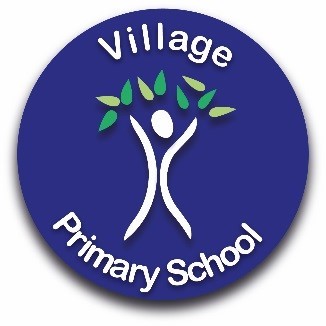 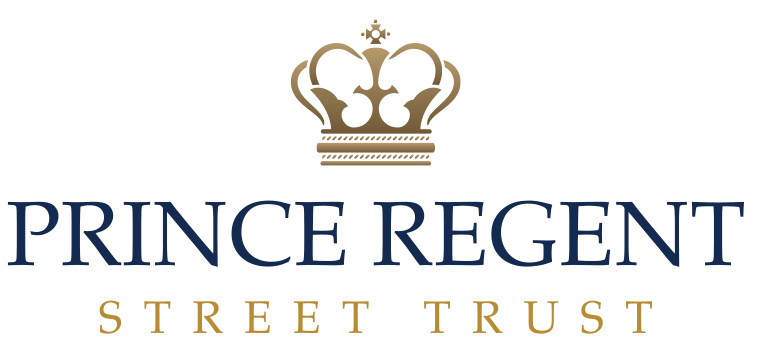 17th May 2022	Dear Parent/Carer,Jubilee Celebrations Thursday 26th MayWe will be celebrating the Queen’s Jubilee on Thursday 26th May.  Children can wear red, white and blue. We have a fun filled day planned with lots of activities.Donations of £1 would be hugely appreciate and will go to the Butterwick Hospice.Kind regards,Mrs Peace.Administrator.